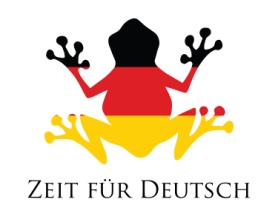 der Astronaut			das Feldder Akrobat				der FilmAfrika						das Feuerdas Baby					das Gold	der Ball					das Grasdie Banane				der Gigantdie Kamera				der Hamburgerder Komputer			der Hamsterdas Café					das Hausder Delphin				das InsektDezember				die Informationder Diamant				IrlandEngland					die Jeansder Eskimo				der Dschungelder Euro					Japan